ČESKÝ JAZYK   A  LITERATURATéma: Slovní druhy- částice, citoslovceVýklad:ČÁSTICEČástice jsou 9. slovním druhem, značíme je tedy číslem 9. Částice jsou slova, kterými vyjadřujeme přání nebo výzvu. Většinou jsou na začátku věty.Vzpomeňte na věty přací.Například:Mezi částice patří například: ať, kéž, nechť, což, kdyby, …CITOSLOVCECitoslovce jsou 10. slovním druhem, značíme je tedy číslem 10. Citoslovce vyjadřují nálady, city nebo označují hlasy a zvuky osob, zvířat a věcí.Například: ach, fuj, hop, jejda, hurá, brr, bác, dup, cink, žbluňk, haf, vrrr, haló, bé, kvak, hú, brum, …Povinný úkol k odevzdání z ČJ (do 25. 5. 2020):Učebnice str. 146/1 - vypište věty, ve kterých jsou částiceUčebnice str. 148 přečíst oranžový rámečekUčebnice str. 148/2  přepsat věty a podtrhnout citoslovcePracovní sešit víla Hvězdička str. 62 celá (str. 63 dobrovolně)ČTENÍVlastní četbaPovinný úkol k odevzdání z ČJ (do 25. 5. 2020):Písanka str. 24 a 25MATEMATIKATéma: Dělení č. 2 a 3 se zbytkem (uč. M 3. díl str. 7-9)Výklad:Připomeň si:      2    ·     3    =    6                                 6     :        3     =      2 činitel     činitel    součin                     dělenec     dělitel     podílPořadí činitelů můžeme zaměňovat a součin se nezmění.DŮLEŽITÉ je znát dobře násobky.DĚLENÍ č. 2 se zbytkem Pokud chceme dělit číslo, které není násobkem čísla 2. Musím najít nejbližší menší násobek čísla 2 k danému číslu. Pamatuj! Zbytek musí být vždy menší než dělitel (číslo, kterým dělíš)! Pokud tedy dělíme číslem 2, může být zbytek jen 1.Příklad:                   9   :    2   =     4      (zb.1)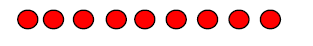                                        dělenec   dělitel   neúplný    zbytek                                                                                    podílPostup: 1. Ptám se: Je číslo 9 násobkem čísla 2? Ne, číslo 9 není násobkem čísla 2. 2. Hledám nejbližší menší násobek čísla 2 k číslu 9. To je 8, protože 2 · 4 = 83. Dopočítám, kolik mi zbývá do 9 a to bude zbytek. To je 1. To znamená, že máme zbytek 1. 4. Zapisujeme: 9 : 2 = 4 (zb.1)   17 : 2 = 8 (zb. 1)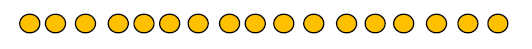 Postup: 1. Ptám se: Je číslo 17 násobkem čísla 2? Ne, číslo 17 není násobkem čísla 2. 2. Hledám nejbližší menší násobek čísla 2 k číslu 17. To je 16, protože 2 · 8 = 16 3. Dopočítám, kolik mi zbývá do 17 a to bude zbytek. To je 1. To znamená, že máme zbytek 1. 4. Zapisujeme: 17 : 2 = 8 (zb.1) DĚLENÍ č. 3 se zbytkemPokud chceme dělit číslo, které není násobkem čísla 3. Musím najít nejbližší menší násobek čísla 3 k danému číslu. Pamatuj! Zbytek musí být vždy menší než dělitel (číslo, kterým dělíš)! Pokud dělíme číslem 3, může být zbytek 1 nebo 2.Příklad:            13    :     3      =       4                 (zb. 1) 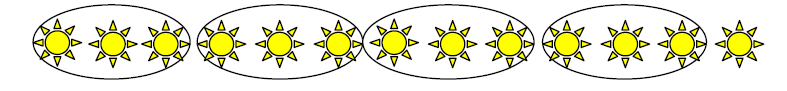                                                                                             dělenec      dělitel     neúplný podíl        zbytek Postup: 1. Ptám se: Je číslo 13 násobkem čísla 3? Ne, číslo 13 není násobkem čísla 3. 2. Hledám nejbližší menší násobek čísla 3 k číslu 13. To je 12, protože 3 · 4 = 12 3. Dopočítám, kolik mi zbývá do 13 a to bude zbytek. To je 1. To znamená, že zbytek je 1.4. Zapisujeme: 13 : 3 = 4 (zb.1)       ***********            11 : 3  =  3 (zb. 2)Postup: 1. Ptám se: Je číslo 11 násobkem čísla 3? Ne, číslo 11 není násobkem čísla 3. 2. Hledám nejbližší menší násobek čísla 3 k číslu 11. To je 9, protože 3 · 3 = 9 3. Dopočítám, kolik mi zbývá do 11 a to bude zbytek. To je 2. To znamená, že zbytek je 2.4. Zapisujeme: 11 : 3 = 3 (zb.2) Slovní úloha na dělení se zbytkemMaruška dostala 19 nálepek. Podělila své kamarády, takže každý dostal 2 nálepky. Kolik kamarádů podarovala? Kolik nálepek zbylo Marušce? Znázornění: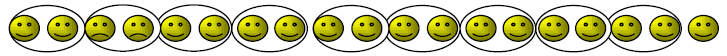 Výpočet: 19 : 2 = 9 (zb.1) Zkouška: 2 · 9 + 1 = 19 Odpověď: Maruška podarovala 9 kamarádů a zbyla jí 1 nálepka.Odkazy na Matýskovu matematiku- doporučujihttps://www.youtube.com/watch?v=iz2YZKRainE    (dělení č. 2 se zbytkem)https://www.youtube.com/watch?v=apn7PqAbVbU    (dělení č. 3 se zbytkem)Povinné úkoly k odevzdání (do 25. 5. 2020):Učebnice M 3. díl str. 8 cv. 7 (i znázornění, třeba kolečky)Učebnice M 3. díl str. 8 cv. 8Učebnice M 3. díl str. 9 cv. 13PRVOUKATéma: Živočichové (učebnice str. 46-47)Zápis:ŽivočichovéSpolečné znaky živočichů:dýchají- potřebují kyslíkrozmnožují se- samec a samicerostou a vyvíjejí sepřijímají vodu a potravuvylučují- oxid uhličitý, trus, vodupohybují se, mají smyslyreagují na změnu teplotyPotravinový řetězecŽížala->krtek->sova (žížala se stane potravou pro krtka a krtka poté může ulovit sova)Tráva-> zajíc->liška (zajíc žere trávu a poté ho uloví liška)Moucha-> žába -> čáp (žába sežere mouchu nebo jiný hmyz, žábu uloví čáp)Povinné úkoly k odevzdání (do 25. 5. 2020):Přepsat zápis do sešitu PRV (stejně jako houby) a nakreslit obrázek jakéhokoliv živočichaPodívat se na video (odkaz bude poslán v mailu)VV, PV, TV, HV (dobrovolné)VV- Noc kostelů- téma Bible, noc, ale klidně i něco jiného. Pokud by někdo něco namaloval, ráda si přijedu vyzvednout a předám dál. Obrázky budou vyvěšeny v kostele právě na Noc kostelů 12. června.PV-  maňásek ze staré ponožky - seznam se s jehlou a nití a zkus přišít třeba knoflík místo očíTV- Využij krásného počasí na jakoukoliv sportovní aktivitu venkuHV- v češtině máme citoslovce- procvič si je i v hudební výchově v písničce „Krávy, krávy, jak si vlastně povídáte“ (Svěrák, Uhlíř)